Occurrence of Listeria monocytogenes is associated with built environment microbiota in three tree fruit processing facilitiesXiaoqing Tan1,2, Taejung Chung1,2, Yi Chen3, Dumitru Macarisin3, Luke LaBorde1, Jasna Kovac1,21 Department of Food Science, The Pennsylvania State University, University Park, PA 16802, USA2 Microbiome Center, Huck Institute of Life Sciences, The Pennsylvania State University, University Park, PA 16802, USA3 Center for Food Safety and Applied Nutrition, Food and Drug Administration, College Park, MD 20740, USASupplementary MaterialsTable S1: Metadata for collected samplesaAmplicon sequences corresponding to listed samples are available on NCBI under BioProject accession number PRJNA527988.Table S2: Chi-square test of L. monocytogenes occurrence among processing sectionsaDF, degree of freedom.In Facility F1 there was a significant difference among occurrence of L. monocytogenes in different sampled sections (P = 0.029). No significant difference in L. monocytogenes occurrence was observed among samples collected from different sections in Facility F3 (P = 0.476). Statistical analysis was not conducted for samples collected in facility F2 given that all samples from Facility F2 were positive for L. monocytogenes.Table S3: Chi-square test of L. monocytogenes occurrence among facilitiesaDF, degree of freedom.Table S4: Results of pairwise PERMANOVA analyses for microbial communitiesaDF, degree of freedom.
bR2, R square.
Table S5: Results of pairwise PERMANOVA analyses for fungal communitiesaDF, degree of freedom.
bR2, R square.
Table S6: Comparison of relative abundances of bacterial families identified using Greengenes and SILVA database. Statistical t test indicated insignificant differences in relative abundances of bacterial families obtained using these two databases.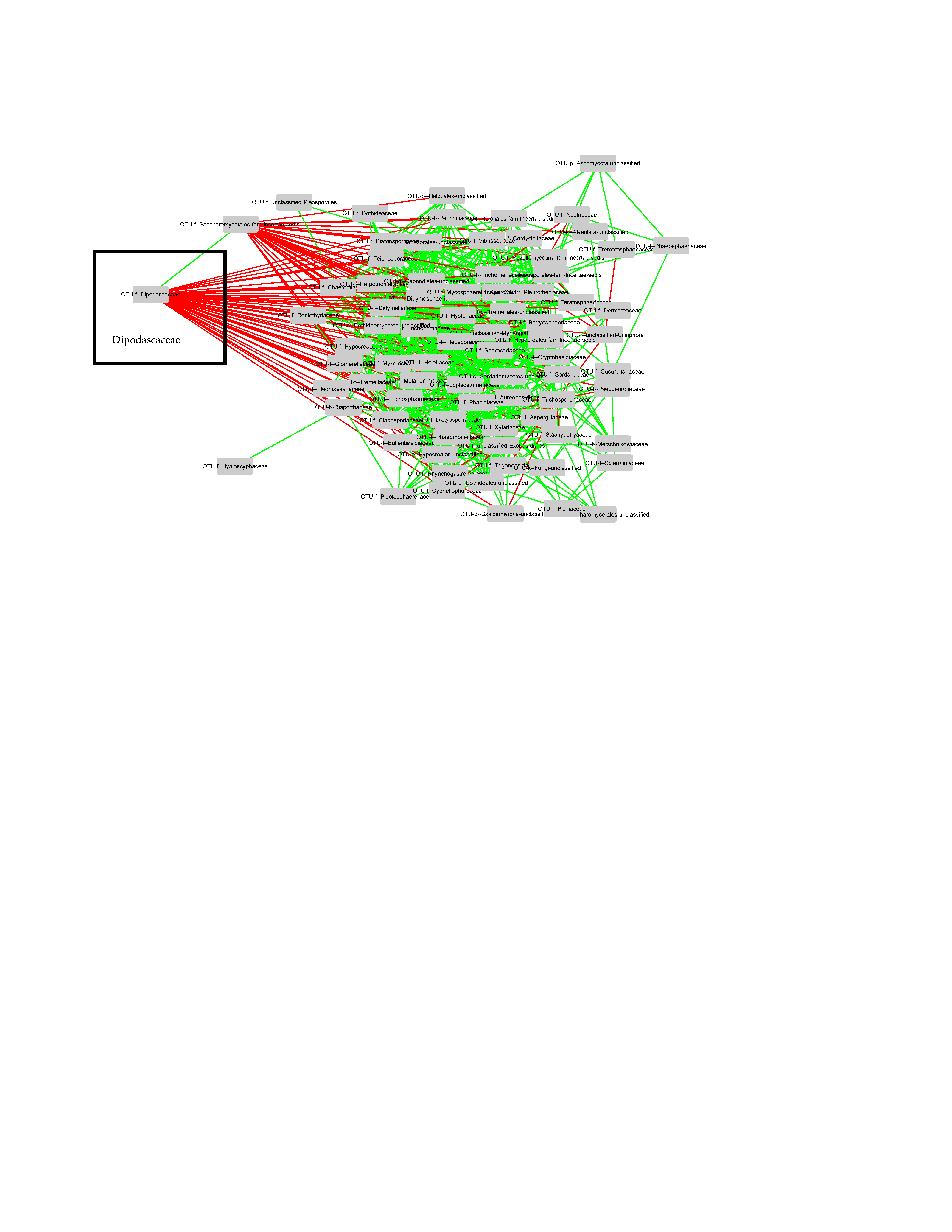 Figure S1: Microbial network indicating co-occurrence of fungal families identified in samples collected from all three facilities. Green edges represent positive relationship (co-occurrence) among families, whereas the red edges represent negative relationship (co-exclusion) between two connected nodes.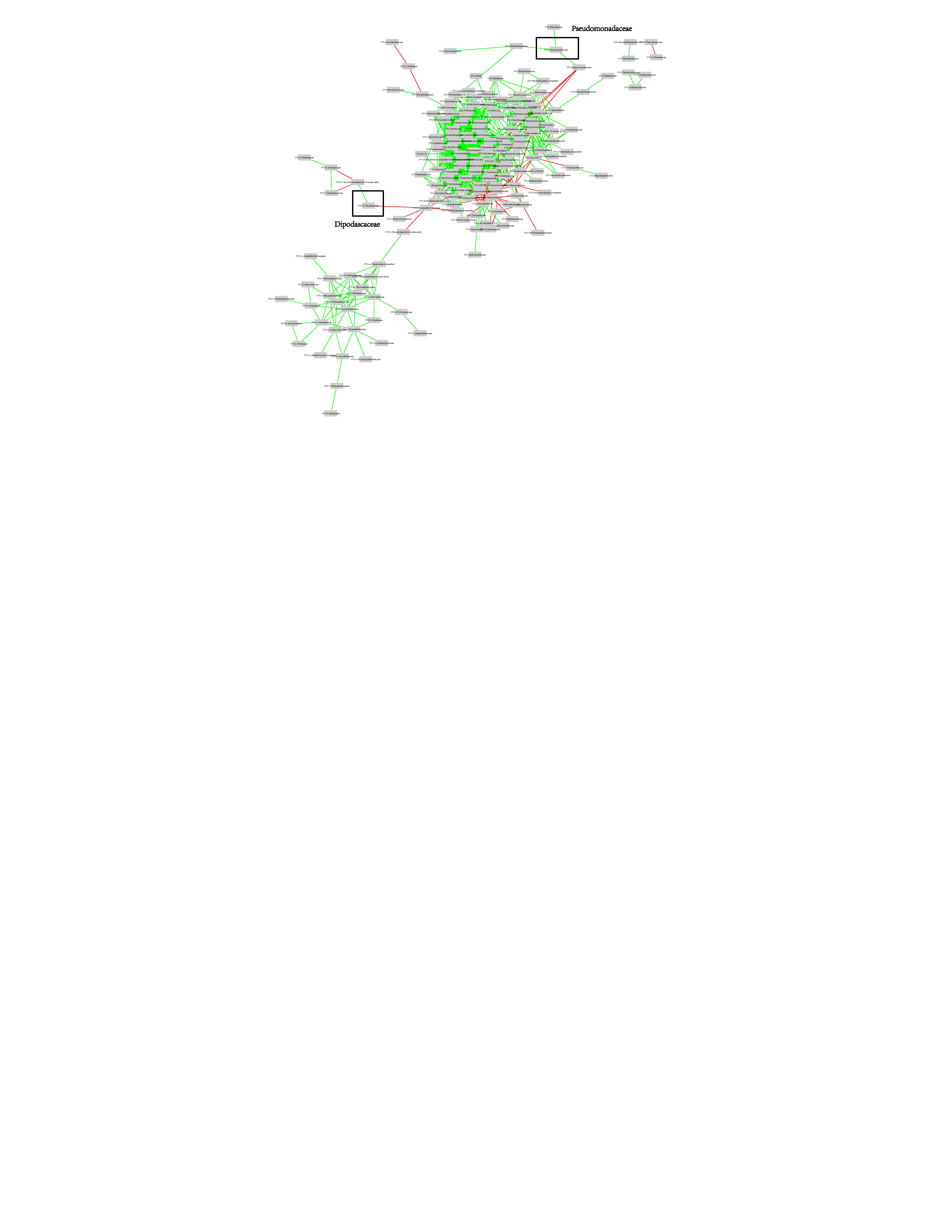 Figure S2: Microbial network indicating co-occurrence of bacterial and fungal families in samples collected from three facilities F1, F2, and F3 combined. Green edges represent positive relationship (co-occurrence) among families, whereas the red edges represent negative relationship (co-exclusion) between two connected nodes.List L1: Data analyses workflowDownloadable workflow file is available on the following link: https://github.com/kovaclab/Apple-packing-house-environmental-microbiomes/blob/master/Tan%20et%20al.%202019%20data%20anaylsis%20workflow.R#Data analysis workflow#Xiaoqing Tan#xvt5028@psu.edu#The Pennsylvania State University#Microbiome sequence data analyses (carried out in Mothur v 1.39.5)#From the raw sequencing files (.fastq)#Set the input directory and number of processing units#Making.files which include list of samples and the sequences associated with those samples (paired R1, R2)mothur > make.file(inputdir=., type=fastq, prefix=16s)#Combine the paired-end reads together#Extract the sequence and quality score data from fastq files, create the contigsmothur > make.contigs(file=16s.files)#Generate descriptive statistics of all sequences in .fasta filesmothur > summary.seqs(fasta=16s.trim.contigs.fasta)#Filter sequences##Based on the summary statistics, remove any sequences with ambiguous bases ("N"), shorter than 292, longer than 292mothur > screen.seqs(fasta=16s.trim.contgis.fasta,                     group=16s.contigs.groups, summary=16s.trim.contigs.summary,                     minlength=292, maxlenth=292, maxambig=0)#Remove identical (grouped) sequences; representative sequence will be picked and stored in .fasta and corresponding sequences will be saved as sequence names to reduce computational workmothur > unique.seqs(fasta=16s.trim.contigs.good.fasta)#Create a count table of current unique sequencesmothur > count.seqs(name=16s.trim.contigs.good.names,                    group=16s.contigs.good.groups)#Analyze the target 16S rRNA V4 region #Customize database to target V4 region#Define start and end positions within a 16S rRNA sequence#Set keepdots=F to false to remove output trailing dots from fragmentsmothur > pcr.seqs(fasta=silva.nr_v132.align, start=11894, end=25319,                  keepdots=F, processors=8)#Rename reference filesmothur > rename.file(input = silva.bacteria.pcr.fasta, new=                       silva.v4.fasta)#Align the target region to SILVA reference database#Determined k size (ksize=); default is 8#Allow reverse matching to the reference using flip=Tmothur > align.seqs(fasta=16s.trim.contigs.good.unique.fasta,                    reference=silva.v4.fasta, flip=T)#Generate descriptive statistics for all sequences in .fasta files using summary.seqsmothur > summary.seqs(fasta=16s.trim.contigs.good.unique.align,                      count=16s.trim.contigs.good.count_table)#Remove sequences that are before or after the sites of alignment from the previous stepmothur > screen.seqs(fasta=16s.trim.contgis.good.unique.align,                     group=16s.contigs.good.count_table,                     summary=16s.trim.contigs.good.unique.summary, minlength=Undecided,                     maxlenth=Undecided, maxhomop=8)#Remove overhangs#Remove the alignment characters that only consist of "-", using vertical=T#Remove the sequences containing '.' by using trump=.mothur > filter.seqs(fasta=16s.trim.contigs.good.unique.good.align,                     vertical=T, trump=.)#Rerun unique.seqs in case new redundant sequences were created by filteringmothur > unique.seqs(fasta=16s.trim.contigs.good.unique.good.filter.fasta,                     count = 16s.trim.contigs.good.good.count_table)#De-noise sequences#Set diffs=2 as a threshold of mismatches in the sequencemothur > pre.cluster(fasta=16s.trim.contigs.good.unique.good.filter.unique.fast                     a, count=16s.trim.contigs.good.unique.good.filter.count_table,                     diffs=2)#Read .fasta and count file to chimera sequencesmothur > chimera.vsearch(fasta=16s.trim.contigs.good.unique.good.filter.unique.p                         recluster.fasta,                         count=16s.trim.contigs.good.unique.good.filter.unique.precluster.count                         _table, dereplicate=t)#Remove chimeramothur > remove.seqs(fasta=16s.trim.contigs.good.unique.good.filter.unique.prec                     luster.fasta,                     accnos=16s.trim.contigs.good.unique.good.filter.unique.precluster.deno                     vo.vsearch.accnos)#Assign taxonomymothur > classify.seqs(fasta=16s.trim.contigs.good.unique.good.filter.unique.pr                       ecluster.pick.fasta,                       count=16s.trim.contigs.good.unique.good.filter.unique.precluster.denov                       o.uchime.pick.count_table, reference=silva.nr_v123.align,                       taxonomy=silva.nr_v123.tax)#Remove chloroplast and mitochondria sequencesmothur > remove.lineage(fasta=16s.trim.contigs.good.unique.good.filter.unique.p                        recluster.pick.fasta,                        count=16s.trim.contigs.good.unique.good.filter.unique.precluster.denov                        o.uchime.pick.count_table,                        taxonomy=16s.trim.contigs.good.unique.good.filter.unique.precluster.pi                        ck.nr_v132.wang.taxonomy, taxon=Chloroplast-Mitochondria-unknown-                          Eukaryota)#Calculate uncorrected pairwise distances between aligned DNA sequences. By default, a gap is penalized; cutoff value indicates that distances larger than 0.03 (>97% similarity) will not be saved mothur > dist.seqs(fasta=16s.trim.contigs.good.unique.good.filter.unique.preclu                   ster.pick.pick.fasta, cutoff=0.03)#Assign sequences to OTUs, Mothur provides three different methods of alignment. By default, opticlust method is used.mothur > cluster(column=16s.trim.contigs.good.unique.good.filter.unique.preclus                 ter.pick.pick.dist, count =                   16s.trim.contigs.good.unique.good.filter.unique.precluster.denovo.vsea                 rch.pick.pick.count_table)#Determine how many sequences are assigned to each OTU at the 0.03 cutoff. Distribute OTUs into groups#The output shared file is used as an OTU tablemothur > make.shared(list=16s.trim.contigs.good.unique.good.filter.unique.precl                     uster.pick.pick.opti_mcc.list,                     count=16s.trim.contigs.good.unique.good.filter.unique.precluster.denov                     o.vsearch.pick.pick.count_table, label=0.03)#Determine taxonomy for all OTUs. Output of this command is a taxonomy filemothur > classify.otu(list=16s.trim.contigs.good.unique.good.filter.unique.prec                      luster.pick.pick.opti_mcc.list,                      count=16s.trim.contigs.good.unique.good.filter.unique.precluster.denov                      o.vsearch.pick.pick.count_table,                      taxonomy=16s.trim.contigs.good.unique.good.filter.unique.precluster.pi                      ck.pds.wang.pick.taxonomy, label=0.03)####Downstream analysis####Plot L. monocytogenes occurrence in three facilities using a bar plot#Load the file containing data about facility and L. monocytogenes occurrencelm <- read.csv(file.choose(), header = T)lmoccurrence <- ggplot(data = lm, aes(x=Facility, y=Number.of.samples,fill=L..monocytogenes))+  geom_bar(stat = "identity",width = 0.5)+  geom_text(aes(label=Number.of.samples, size=3), hjust=0.5, vjust=3) +  theme_bw(base_size = 12)+  theme(legend.text=element_text(size=15), legend.title= element_text(size=15)) +  theme(axis.text.x = element_text(size=13), axis.text.y = element_text(size=13)) +  theme(axis.title = element_text(size=15)) +  scale_x_discrete(name = "Facility") +  scale_y_discrete(name = "Number of Samples")ggsave("lmoccurrence.pdf", plot = lmoccurrence, device="pdf", width=10, height=7, units="in",dpi=600)#Plot the PCoA#Obtain required R packageslibrary(phyloseq)library(ape)library(vegan)library(ggplot2)#Import dataset.seed(336)otus <- import_mothur(mothur_shared_file= file.choose())otus2 <- as.data.frame(otus)otus.t <- t(otus)min(rowSums(otus.t))otus.r <- rrarefy(otus.t,4501)OTU <- otu_table(otus.r , taxa_are_rows=FALSE)taxon <- import_mothur(mothur_constaxonomy_file = file.choose())taxon <- as.data.frame(taxon)colnames(taxon) <- c("Domain", "Phylum", "Class", "Order", "Family", "Genus")TAX = tax_table(as.matrix(taxon)) metadat <- read.table(file.choose(), sep=",", header=T, row.names=1)META = sample_data(metadat)#Plot PCoA for rarefied samples (16S rRNA data)phyloseq = phyloseq(OTU, TAX, META)  TREE = rtree(ntaxa(phyloseq), rooted=TRUE, tip.label = taxa_names(phyloseq))  phyloseq = phyloseq(OTU,TAX,META,TREE)  phyloseqord = ordinate (phyloseq, "PCoA", "unifrac", weighted = TRUE)po = plot_ordination(phyloseq, ord, color="Facility",shape="L..monocytogenes")PCOA16S <- po +   geom_point(size=4)+theme_classic() +  theme(legend.text=element_text(size=13), legend.title= element_text(size=15)) +  theme(axis.text.x = element_text(size=13), axis.text.y = element_text(size=13)) +  theme(axis.title = element_text(size=15)) +  scale_x_continuous(name = "PC1 (10.7%)") +  scale_y_continuous(name = "PC2 (6.6%)")PCOA16S#Import data for ITSset.seed(336)otus_ITS <- import_mothur(mothur_shared_file= file.choose())otus2_ITS <- as.data.frame(otus_ITS)otus.t_ITS <- t(otus_ITS)min(rowSums(otus.t_ITS))otus.r_ITS <- rrarefy(otus.t_ITS,5323)OTU_ITS <- otu_table(otus.r_ITS , taxa_are_rows=FALSE)taxon_ITS <- import_mothur(mothur_constaxonomy_file = file.choose())taxon_ITS <- as.data.frame(taxon_ITS)colnames(taxon_ITS) <- c("Domain", "Phylum", "Class", "Order", "Family", "Genus")TAX_ITS = tax_table(as.matrix(taxon_ITS)) metadat_ITS <- read.table(file.choose(), sep=",", header=T, row.names=1)META_ITS = sample_data(metadat_ITS)#Plot PCoA for rarefied samples (ITS data)phyloseq_ITS = phyloseq(OTU, TAX, META)  TREE_ITS = rtree(ntaxa(phyloseq_ITS), rooted=TRUE, tip.label = taxa_names(phyloseq_ITS))  phyloseq_ITS = phyloseq(OTU,TAX,META,TREE_ITS)  phyloseq_ITSord_ITS = ordinate (phyloseq_ITS, "PCoA", "unifrac", weighted = TRUE)po_ITS = plot_ordination(phyloseq_ITS, ord_ITS, color="Facility",shape="L.monocytogenes")PCOAITS <- po_ITS +   geom_point(size=4)+theme_classic() +  theme(legend.text=element_text(size=13), legend.title= element_text(size=15)) +  theme(axis.text.x = element_text(size=13), axis.text.y = element_text(size=13)) +  theme(axis.title = element_text(size=15)) +  scale_x_continuous(name = "PC1 (43.1%)") +  scale_y_continuous(name = "PC2 (20.5%)")PCOA  combined plot#Combine the 16S rRNA and ITS PCoA plotsa = plot_grid(PCOA16S + theme(legend.position= "none") , PCOAITS + theme(legend.position = "none") ,              ncol=1, nrow=2, labels=c("A", "B"), label_size = 20)b = get_legend(PCOAITS)c = plot_grid(a, b, ncol=2, rel_widths = c(3,1))cggsave("PCOAcombined.pdf", plot =c, device="pdf", width=10, height=10, units="in",dpi=600)ggsave("PCOAcombined.png", plot =c, device="png", width=10, height=10, units="in",dpi=600)#Stack barplot for bacterial and fungal communities at a family level#Use phyoseq objects for 16S rRNA and ITS#Melt to long format (for ggploting) family_16 <- phyloseq %>%  tax_glom(taxrank = "Family") %>%                      #agglomerate at a family level  transform_sample_counts(function(x) {x/sum(x)} ) %>%  #Transform to relative abundance  psmelt() %>%                                          #Melt to long format  arrange(Family)                                       #Sort data frame alphabetically by phylumfamily_ITS <- phyloseq_ITS %>%  tax_glom(taxrank = "Rank5") %>%                        transform_sample_counts(function(x) {x/sum(x)} ) %>%    psmelt() %>%                                            arrange(Family)     write.csv(family_16, "combined_family_16.csv")write.csv(family_ITS, "combined_family_ITS.csv")         #Write the filtered file into csv format#Filter the 'Abundance' column to 'less than' 0.10 (in Excel)#All of the outcome rows are representative families with abundance lower than 0.10 #Change all column labels under 'Family' to "Other" #Save as .csv file#Open file in R#Figure 1: Facility vs. L. monocytogenescombined_family_16s <- read.csv(file.choose(), sep=",", header=T, row.names=1)Family_colors <- c("#FFF5F0","#525252","#CB181D","#99000D","#EF3B2C","#FB6A4A","#FC9272","#FEE0D2","#4292C6","#084594","#FFF5F0","#EF3B2C","#9ECAE1","#C6DBEF","#DEEBF7","#6BAED6","#2171B5","#737373")#Plot Figure 1fig1 <- ggplot(combined_family_16s, aes(x = SampleOrder, y = Abundance , fill = Family))  +   facet_grid(Facility~Lmono)+  geom_bar(stat = "identity") +   scale_fill_manual(values = Family_colors) +  theme(legend.text=element_text(size=13), legend.title= element_text(size=15)) +  theme(axis.title.x = element_blank(), axis.text.x=element_blank(), axis.ticks.x=element_blank(),        axis.title.y=element_text(size=15)) +   guides(fill = guide_legend(reverse = FALSE, keywidth = 1, keyheight = 1, ncol=1)) +  ylab("Relative Abundance") + theme(panel.background = element_rect(fill="transparent", color =NA),                                     plot.background = element_rect(fill="transparent", color =NA)) +  theme(strip.background= element_blank(), strip.text = element_text(size=15),        panel.border = element_rect(color="black", fill=NA))fig1ggsave("figure1.pdf", plot =fig1, device="pdf", width=8, height=5, units="in",dpi=600)#Figure 2: Facility vs. sectioncombined_family_16s <- read.csv(file.choose(), sep=",", header=T, row.names=1)Family_colors <- c("#FFF5F0","#525252","#CB181D","#99000D","#EF3B2C","#FB6A4A","#FC9272","#FEE0D2","#4292C6","#084594","#FFF5F0","#EF3B2C","#9ECAE1","#C6DBEF","#DEEBF7","#6BAED6","#2171B5","#737373")#Plot Figure 2 fig2 <- ggplot(combined_family_16s, aes(x = SampleOrder, y = Abundance , fill = Family))  +   facet_grid(Facility~Section)+  geom_bar(stat = "identity") +   scale_fill_manual(values = Family_colors) +  theme(legend.text=element_text(size=13), legend.title= element_text(size=15)) +  theme(axis.title.x = element_blank(), axis.text.x=element_blank(), axis.ticks.x=element_blank(),        axis.title.y=element_text(size=15)) +   guides(fill = guide_legend(reverse = FALSE, keywidth = 1, keyheight = 1, ncol=1)) +  ylab("Relative Abundance") + theme(panel.background = element_rect(fill="transparent", color =NA),                                     plot.background = element_rect(fill="transparent", color =NA)) +  theme(strip.background= element_blank(), strip.text = element_text(size=15),        panel.border = element_rect(color="black",fill=NA))fig2ggsave("figure2.pdf", plot =fig1, device="pdf", width=8, height=5, units="in",dpi=600)ggsave("figure2.png", plot =fig1, device="png", width=8, height=5, units="in",dpi=600)library(cowplot)a = plot_grid(fig1 + theme(legend.position= "none") , fig2 + theme(legend.position = "none") ,              ncol=1, nrow=2, labels=c("A", "B"), label_size = 20)b = get_legend(fig2)c = plot_grid(a, b, ncol=3, rel_widths = c(10,1))cggsave("figre_combine.pdf", plot=c, device="pdf", width=10, height=7, units="in", dpi=600)ggsave("figre_combine.png", plot=c, device="png", width=10, height=7, units="in", dpi=600)#Plot a stack bar plot based on ITS datacombined_family_ITS <- read.csv(file.choose(), sep=",", header=T, row.names=1)Family_colors <- c("#084594", "#2171B5", "#4292C6","#9ECAE1","#FFF5F0","#C6DBEF", "#DEEBF7","#6BAED6" ,"#99000D","#EF3B2C","#FC9272","#F7FBFF","#FB6A4A", "#FCBBA1", "#FEE0D2","#525252","#737373","#CB181D","#FFDAB9","#E6E6FA")#Plot facility vs. L. monocytogenes occurenceITSfacilitystack <- ggplot(combined_family_ITS, aes(x = SampleOrder, y = Abundance, fill = Family))  + facet_grid(Facility~L.monocytogenes)+  geom_bar(stat = "identity") +   geom_bar(stat = "identity") +   scale_fill_manual(values = Family_colors) +  theme(legend.text=element_text(size=13), legend.title= element_text(size=15)) +  theme(axis.title.x = element_blank(), axis.text.x=element_blank(), axis.ticks.x=element_blank(),        axis.title.y=element_text(size=15)) +   guides(fill = guide_legend(reverse = FALSE, keywidth = 1, keyheight = 1, ncol=1)) +  ylab("Relative Abundance") + theme(panel.background = element_rect(fill="transparent", color =NA),                                     plot.background = element_rect(fill="transparent", color =NA)) +  theme(strip.background= element_blank(), strip.text = element_text(size=15),        panel.border = element_rect(color="black", fill=NA))#Plot Facility vs. SectionsITSsectionstack <- ggplot(combined_family_ITS, aes(x = SampleOrder, y = Abundance, fill = Family))  + facet_grid(Facility~Section) +  geom_bar(stat = "identity") +   scale_fill_manual(values = Family_colors) +  theme(legend.text=element_text(size=13), legend.title= element_text(size=15)) +  theme(axis.title.x = element_blank(), axis.text.x=element_blank(), axis.ticks.x=element_blank(),        axis.title.y=element_text(size=15)) +   guides(fill = guide_legend(reverse = FALSE, keywidth = 1, keyheight = 1, ncol=1)) +  ylab("Relative Abundance") + theme(panel.background = element_rect(fill="transparent", color =NA),                                     plot.background = element_rect(fill="transparent", color =NA)) +  theme(strip.background= element_blank(), strip.text = element_text(size=15),        panel.border = element_rect(color="black", fill=NA))  a_ITS = plot_grid(ITSfacilitystack + theme(legend.position= "none") , ITSsectionstack + theme(legend.position = "none") ,                  ncol=1, nrow=2, labels=c("A", "B"), label_size = 20)b_ITS = get_legend(ITSfacilitystack)c_ITS = plot_grid(a_ITS, b_ITS, ncol=3, rel_widths = c(5,1))c_ITS#Save and export the figureggsave("ITSstackcombined.pdf", plot=c, device="pdf", width=12, height=10, units="in", dpi=600)#Making phyloseq object for rarefaction curve before normalizationphyloseq_rare_16s = phyloseq(otu_table(otus.t, taxa_are_rows=FALSE), TAX, META)phyloseq_rare_ITS = phyloseq(otu_table(otus.t_ITS, taxa_are_rows=FALSE), TAX_ITS, META_ITS)#Rarefaction curvesrare_16s_apple_plot <- ggrare(phyloseq_rare_16s, step = 100, se= TRUE, color="Facility")rare_16s_byfacility_plot <- rare_16s_apple_plot + facet_grid(Facility~.) +   theme(strip.text.y=element_blank()) +xlab("Number of OTUs") + ylab("Number of unique OTUs") +  scale_x_continuous(breaks= seq(0,180000, 10000)) + theme(axis.text.x = element_text(size=10, angle=90)) +  annotate("segment", x=-Inf, xend=Inf, y=-Inf, yend= -Inf) +  annotate("segment", x=-Inf, xend=Inf, y=-Inf, yend= -Inf) +  annotate("segment", x=-Inf, xend=Inf, y=-Inf, yend= -Inf)rare_ITS_apple_plot <- ggrare(phyloseq_rare_ITS, step = 100, se= TRUE, color="Facility")rare_ITS_byfacility_plot <- rare_ITS_applot_plot + facet_grid(Facility ~ .) +   theme(strip.text.y=element_blank()) +xlab("Number of OTUs") + ylab("Number of unique OTUs") +  scale_x_continuous(breaks= seq(0,400000, 20000)) + theme(axis.text.x = element_text(size=10, angle=90)) +  annotate("segment", x=-Inf, xend=Inf, y=-Inf, yend= -Inf) +  annotate("segment", x=-Inf, xend=Inf, y=-Inf, yend= -Inf) +  annotate("segment", x=-Inf, xend=Inf, y=-Inf, yend= -Inf)rarefig <- plot_grid(rare_16s_byfacility_plot, rare_ITS_byfacility_plot, nrow=1, ncol=2, labels=c("A", "B"), label_size = 20)ggsave("rarefig.pdf", plot=rarefig, device="pdf", width=11, height=6, units="in", dpi=600)ggsave("rarefig.png", plot=rarefig, device="png", width=11, height=6, units="in", dpi=600)#Alpha diversityalpha <-estimate_richness(phyloseq, measures=c("Shannon", "InvSimpson", "Chao1"))estimate_richness(phyloseq, split= TRUE, measures=c("Chao1", "Shannon", "InvSimpson"))#Import 16S rRNA dataalpha_16s <- read.csv(file.choose(), sep = ",", header = T, row.names = 1)alpha_ITS <- read.csv(file.choose(), sep = ",", header = T, row.names = 1)#Pairwise.t.test for alpha diversity using Shannon and Inverse Simpson indicespairwise.t.test(alpha_16s$Shannon, alpha_16s$Facility, p.adjust.method = "bonferroni")pairwise.t.test(alpha_16s$InvSimpson, alpha_16s$Facility, p.adjust.method = "bonferroni")#Import ITS dataalpha_ITS <- read.csv(file.choose(), sep = ",", header = T, row.names = 1)#Pairwise.t.test for alpha diversity using Shannon and Inverse Simpson indicespairwise.t.test(alpha_ITS$Shannon, alpha_ITS$Facility, p.adjust.method = "bonferroni")pairwise.t.test(alpha_ITS$InvSimpson, alpha_ITS$Facility, p.adjust.method = "bonferroni")#Violin plots for alpha diversitylibrary(ggpubr)#16S rRNA alpha diversity violin plotsalpha_16s <- read.csv(file.choose(), sep = ",", header = T, row.names = 1)alpha16s1 <- ggviolin(alpha_16s, x = "Facility", y = "Shannon", add = "boxplot",                       fill= "Facility" ) +  theme(axis.text.x = element_text(size=13), axis.text.y = element_text(size=13)) +  theme(axis.title = element_text(size=15))alpha16s2 <- ggviolin(alpha_16s, x = "Facility", y = "InvSimpson", add = "boxplot",                       fill  = "Facility" ) +  theme(axis.text.x = element_text(size=13), axis.text.y = element_text(size=13)) +  theme(axis.title = element_text(size=15))#ITS alpha diversity violin plotsalpha_ITS <- read.csv(file.choose(), sep = ",", header = T, row.names = 1)alphaITS1 <- ggviolin(alpha_ITS, x = "Facility", y = "Shannon", add = "boxplot",                       fill= "Facility" ) +  theme(axis.text.x = element_text(size=13), axis.text.y = element_text(size=13)) +  theme(axis.title = element_text(size=15))alphaITS2 <- ggviolin(alpha_ITS, x = "Facility", y = "InvSimpson", add = "boxplot",                       fill  = "Facility" ) +  theme(axis.text.x = element_text(size=13), axis.text.y = element_text(size=13)) +  theme(axis.title = element_text(size=15))#Combined 16S and ITS alpha diversity plotsa = plot_grid(alpha16s1 + theme(legend.position= "none") ,               alpha16s2 + theme(legend.position = "none") ,               alphaITS1 + theme(legend.position = "none"),               alphaITS2 + theme(legend.position = "none"),              ncol=2, nrow=2, labels=c("A", "B","C","D"), label_size = 20)ggsave("alphadiversity.pdf", plot =a, device="pdf", width=12, height=10, units="in",dpi=600)ggsave("alphadiversity.png", plot =a, device="png", width=12, height=10, units="in",dpi=600)#Pairwise PERMANOVAlibrary(devtools)install_github("pmartinezarbizu/pairwiseAdonis/pairwiseAdonis")library(pairwiseAdonis)#Run pairwise PERMANOVA for 16S rRNA datapermanova_data_16s <- data.frame(sample_data(phyloseq))pairwise_perm_16s_f <- pairwise.adonis(otu_table(phyloseq), permanova_data_16s$Facility)pairwise_perm_16s_s <- pairwise.adonis(otu_table(phyloseq), permanova_data_16s$Section)#Export the file in .csvwrite.csv(pairwise_perm_16s_f, "microbiome_pairwise_Facility.csv")write.csv(pairwise_perm_16s_s, "microbiome_pairwise_Section.csv")#Run pairwise PERMANOVA based on ITS datapermanova_data_ITS <- data.frame(sample_data(phyloseq))pairwise_perm_ITS_f <- pairwise.adonis(otu_table(phyloseq), permanova_data_ITS$Facility)pairwise_perm_ITS_s <- pairwise.adonis(otu_table(phyloseq), permanova_data_ITS$Section)#Export the file in .csvwrite.csv(pairwise_perm_ITS_f, "mycobiome_pairwise_Facility.csv")write.csv(pairwise_perm_ITS_s, "mycobiome_pairwise_Section.csv")#PICRUSt analysis plot#Import csv file for picrust, actural abundancepicrustfuntion <- read.csv(file.choose(), sep = ",", header = T)#Make boxplots based on PICRUSt dataallfunctionabun <- ggplot(picrustfuntion, aes(x=Facility, y=Abundance, fill=Pathway.category)) +   theme_bw() +geom_boxplot()+  theme(legend.text=element_text(size=13), legend.title= element_text(size=15)) +  theme(axis.title.x = element_text(size=15),         axis.title.y=element_text(size=15))#Make a plot based on PICRUSt function abundancefunctionabundance <- ggplot(picrustfuntion, aes(x=Facility, y=Abundance, fill=Pathway.category)) +theme_bw() +geom_boxplot()#Import .csv file for PICRUSt, relative abundance, all combinedpicrustrelabun <- read.csv(file.choose(), sep = ",", header = T)refunctionabun <- ggplot(picrustrelabun, aes(x=Facility, y=relative.abundance, fill=Category)) +theme_bw() +   geom_boxplot() +  theme(legend.text=element_text(size=13), legend.title= element_text(size=15)) +  theme(axis.title.x = element_text(size=15),         axis.title.y=element_text(size=15))#Create a plot for functional categories based on relative abundancere_all_plot <-ggplot(picrustrelabun, aes(x=Facility, y=relative.abundance, fill=Category)) +theme_bw() + geom_boxplot()#Import csv file for PICRUSt, relative abundance, by categorypicrustfuntioncate <- read.csv(file.choose(), sep = ",", header = T)#Pairwise.t.test for significant difference between categoriespairwise.t.test(picrustfuntioncate$Metabolism, picrustfuntioncate$Facility, p.adjust.method = "bonferroni")ggplot(picrustfuntioncate, aes(x=Facility, y=Cellular.Processes)) + theme_bw() + geom_col()#Plot metabolism and environment functional categories for each facilitymetabolism <- ggplot(picrustfuntioncate, aes(x=Facility, y=Metabolism)) + theme_bw() +   geom_boxplot() +  theme(legend.text=element_text(size=13), legend.title= element_text(size=15)) +  theme(axis.title.x = element_text(size=15),         axis.title.y=element_text(size=15))Environment <- ggplot(picrustfuntioncate, aes(x=Facility, y=Environmental.Information.Processing)) +   theme_bw() + geom_boxplot() +  theme(legend.text=element_text(size=13), legend.title= element_text(size=15)) +  theme(axis.title.x = element_text(size=15),         axis.title.y=element_text(size=15))a = plot_grid(allfunctionabun, refunctionabun, nrow=2, labels=c("A", "B"), label_size = 20)b =plot_grid(metabolism, Environment,nrow = 2, labels = c("C","D"), label_size = 20)c = plot_grid(a, b, ncol=2, rel_widths = c(6,3))cggsave("picrust.pdf", plot=c, device="pdf", width=12, height=10, units="in", dpi=600)ggsave("picrust.png", plot=c, device="png", width=12, height=10, units="in", dpi=600)Bacterial community samplesaFungal community sampleFacilitySample collection sectionSample collection dateWeek MonthL. monocytogenes detection result0105-1s0105-1tF1wash5-Jan-18W5January+0105-2s0105-2tF1dry 5-Jan-18W5January-0105-3s0105-3tF1wax5-Jan-18W5January-0105-4s0105-4tF2wash5-Jan-18W5January+0105-5s0105-5tF2dry 5-Jan-18W5January+0105-6s0105-6tF2wax5-Jan-18W5January+0105-7s0105-7tF3wash5-Jan-18W5January+0105-8s0105-8tF3dry 5-Jan-18W5January-0105-9s0105-9tF3wax5-Jan-18W5January+0119-1s0119-1tF1wash19-Jan-18W6January-0119-2s0119-2tF1dry 19-Jan-18W6January-0119-3s0119-3tF1wax19-Jan-18W6January+0119-4s0119-4tF2wash19-Jan-18W6January+0119-5s0119-5tF2dry 19-Jan-18W6January+0119-6s0119-6tF2wax19-Jan-18W6January+0119-7s0119-7tF3wash19-Jan-18W6January+0119-8s0119-8tF3dry 19-Jan-18W6January-0119-9s0119-9tF3wax19-Jan-18W6January-0202-1s0202-1tF1wash2-Feb-18W7February+0202-2s0202-2tF1dry 2-Feb-18W7February+0202-3s0202-3tF1wax2-Feb-18W7February-0202-4s0202-4tF2wash2-Feb-18W7February+0202-5s0202-5tF2dry 2-Feb-18W7February+0202-6s0202-6tF2wax2-Feb-18W7February+0202-7s0202-7tF3wash2-Feb-18W7February+0202-8s0202-8tF3dry 2-Feb-18W7February-0202-9s0202-9tF3wax2-Feb-18W7February-0216-1s0216-1tF1wash16-Feb-18W8February+0216-2s0216-2tF1dry 16-Feb-18W8February-0216-3s0216-3tF1wax16-Feb-18W8February-0216-4s0216-4tF2wash16-Feb-18W8February+0216-5s0216-5tF2dry 16-Feb-18W8February+0216-6s0216-6tF2wax16-Feb-18W8February+0216-7s0216-7tF3wash16-Feb-18W8February-0216-8s0216-8tF3dry 16-Feb-18W8February-0216-9s0216-9tF3wax16-Feb-18W8February-0302-1s0302-1tF1wash2-Mar-18W9March-0302-2s0302-2tF1dry 2-Mar-18W9March-0302-3s0302-3tF1wax2-Mar-18W9March-0302-4s0302-4tF2wash2-Mar-18W9March+0302-5s0302-5tF2dry 2-Mar-18W9March+0302-6s0302-6tF2wax2-Mar-18W9March+0302-7s0302-7tF3wash2-Mar-18W9March+0302-8s0302-8tF3dry 2-Mar-18W9March-0302-9s0302-9tF3wax2-Mar-18W9March+0316-1s0316-1tF1wash16-Mar-18W10March-0316-2s0316-2tF1dry 16-Mar-18W10March-0316-3s0316-3tF1wax16-Mar-18W10March-0316-4s0316-4tF2wash16-Mar-18W10March+0316-5s0316-5tF2dry 16-Mar-18W10March+0316-6s0316-6tF2wax16-Mar-18W10March+0316-7s0316-7tF3wash16-Mar-18W10March+0316-8s0316-8tF3dry 16-Mar-18W10March+0316-9s0316-9tF3wax16-Mar-18W10March-0404-1s0404-1tF1wash4-Apr-18W11April-0404-2s0404-2tF1dry 4-Apr-18W11April-0404-3s0404-3tF1wax4-Apr-18W11April-0404-4s0404-4tF2wash4-Apr-18W11April+0404-5s0404-5tF2dry 4-Apr-18W11April+0404-6s0404-6tF2wax4-Apr-18W11April+0404-7s0404-7tF3wash4-Apr-18W11April-0404-8s0404-8tF3dry 4-Apr-18W11April-0404-9s0404-9tF3wax4-Apr-18W11April-0416-1s0416-1tF1wash16-Apr-18W12April-0416-2s0416-2tF1dry 16-Apr-18W12April-0416-3s0416-3tF1wax16-Apr-18W12April-0416-4s0416-4tF2wash16-Apr-18W12April+0416-5s0416-5tF2dry 16-Apr-18W12April+0416-6s0416-6tF2wax16-Apr-18W12April+0416-7s0416-7tF3wash16-Apr-18W12April-0416-8s0416-8tF3dry 16-Apr-18W12April-0416-9s0416-9tF3wax16-Apr-18W12April-0427-1s0427-1tF1wash27-Apr-18W13April+0427-2s0427-2tF1dry 27-Apr-18W13April+0427-3s0427-3tF1wax27-Apr-18W13April-0427-4s0427-4tF2wash27-Apr-18W13April+0427-5s0427-5tF2dry 27-Apr-18W13April+0427-6s0427-6tF2wax27-Apr-18W13April+0427-7s0427-7tF3wash27-Apr-18W13April-0427-8s0427-8tF3dry 27-Apr-18W13April-0427-9s0427-9tF3wax27-Apr-18W13April-1103-1s1103-1tF1wash3-Nov-17W1November+1103-2s1103-2tF1dry 3-Nov-17W1November-1103-3s1103-3tF1wax3-Nov-17W1November-1103-4s1103-4tF2wash3-Nov-17W1November+1103-5s1103-5tF2dry 3-Nov-17W1November+1103-6s1103-6tF2wax3-Nov-17W1November+1103-7s1103-7tF3wash3-Nov-17W1November-1103-8s1103-8tF3dry 3-Nov-17W1November+1103-9s1103-9tF3wax3-Nov-17W1November-1121-1s1121-1tF1wash21-Nov-17W2November+1121-2s1121-2tF1dry 21-Nov-17W2November-1121-3s1121-3tF1wax21-Nov-17W2November-1121-4s1121-4tF2wash21-Nov-17W2November+1121-5s1121-5tF2dry 21-Nov-17W2November+1121-6s1121-6tF2wax21-Nov-17W2November+1121-7s1121-7tF3wash21-Nov-17W2November+1121-8s1121-8tF3dry 21-Nov-17W2November+1121-9s1121-9tF3wax21-Nov-17W2November+1208-1s1208-1tF1wash8-Dec-17W3December+1208-2s1208-2tF1dry 8-Dec-17W3December-1208-3s1208-3tF1wax8-Dec-17W3December-1208-4s1208-4tF2wash8-Dec-17W3December+1208-5s1208-5tF2dry 8-Dec-17W3December+1208-6s1208-6tF2wax8-Dec-17W3December+1208-7s1208-7tF3wash8-Dec-17W3December+1208-8s1208-8tF3dry 8-Dec-17W3December+1208-9s1208-9tF3wax8-Dec-17W3December+1218-1s1218-1tF1wash18-Dec-17W4December-1218-2s1218-2tF1dry 18-Dec-17W4December+1218-3s1218-3tF1wax18-Dec-17W4December-1218-4s1218-4tF2wash18-Dec-17W4December+1218-5s1218-5tF2dry 18-Dec-17W4December+1218-6s1218-6tF2wax18-Dec-17W4December+1218-7s1218-7tF3wash18-Dec-17W4December-1218-8s1218-8tF3dry 18-Dec-17W4December+1218-9s1218-9tF3wax18-Dec-17W4December-L. monocytogenes occurrenceSectionaSectionaSectionaDryWashWaxAbsent181221Present212718Chi-SquareDFP-valuePearson4.3820.112Likelihood4.45420.108L. monocytogenes occurrenceFacilityaFacilityaFacilityaF1F2F3Absent28023Present113916Chi-SquareDFP-valuePearson46.512< 0.001Likelihood61.072< 0.001FactorDFaSums of squaresF modelR2bP valueP adjustedJanuary vs February10.4311.0520.0300.3471.000January vs March10.5241.3070.0370.0831.000January vs April10.5591.3970.0310.0400.600January vs November10.5341.2960.0370.0440.660January vs December10.3300.7830.0230.9301.000February vs March10.3100.7850.0230.8611.000February vs April10.5711.4410.0320.0300.450February vs November10.5491.3490.0380.0500.750February vs December10.4471.0740.0310.2991.000March vs April10.5491.4110.0320.0550.825March vs November10.5881.4770.0420.0250.375March vs December10.5531.3590.0380.0430.645April vs November10.6511.6320.0370.0040.060April vs December10.6751.6650.0370.0050.075November vs December10.4421.0560.0300.3301.000F1 vs F212.7887.6640.0920.0010.003F1 vs F311.5253.9040.0490.0010.003F2 vs F313.2598.9830.1060.0010.003Wash vs dry 10.7131.7800.0230.0030.009Wash vs wax11.3463.3370.0420.0010.003Dry vs wax10.7161.8010.0230.0030.009FactorDFaSums of squaresF modelR2bP valueP adjustedJanuary vs February10.1520.6880.0200.5881.000January vs March10.1950.8570.0250.4741.000January vs April10.4361.7140.0380.1381.000January vs November10.3031.2610.0360.2151.000January vs December10.1630.7340.0210.5141.000February vs March10.2120.8860.0250.4541.000February vs April10.2340.8920.0200.4541.000February vs November10.3821.5210.0430.1631.000February vs December10.1650.7120.0200.5701.000March vs April10.2470.9190.0210.4621.000March vs November10.5322.0530.0570.0781.000March vs December10.4591.9130.0530.1081.000April vs November10.5221.8710.0420.1001.000April vs December10.3351.2700.0290.2361.000November vs December10.1720.6800.0200.5991.000F1 vs F2110.11182.0720.5190.0010.003F1 vs F313.24723.3820.2350.0010.003F2 vs F318.28165.7640.4640.0010.003Wash vs dry 10.7483.1750.0400.0190.057Wash vs wax11.1674.8740.0600.0040.012Dry vs wax10.2430.9510.0120.4121.000Relative abundance Relative abundance Bacterial familyGreengenesSILVAPseudomonadaceae21.9532121.79674Flavobacteriaceae19.3066718.83549Weeksellaceae11.5358610.65667Moraxellaceae8.598418.54560Burkholderiaceae7.125227.07451Sphingomonadaceae6.048746.01967Caulobacteraceae5.694445.64196Xanthomonadaceae5.614805.58256Sphingobacteriaceae4.023143.96145Enterobacteriaceae2.495792.48440Rhizobiaceae2.424542.39619Rhodobacteraceae2.255742.25949Chitinophagaceae2.141252.06358Arcobacteraceae1.389551.39003Azospirillaceae1.328501.33916Bdellovibrionaceae1.181881.17862Microbacteriaceae1.066131.06179env.OPS_170.850300.84204uncultured0.826690.83509Mycobacteriaceae0.805990.81442Beijerinckiaceae0.723060.72184Spirosomaceae0.607530.61613Aeromonadaceae0.552320.56030Blastocatellaceae0.436480.42639Nocardiaceae0.367240.36777Propionibacteriaceae0.366100.36678Rhodanobacteraceae0.360840.35287Bacteriovoracaceae0.312190.31234Rhodocyclaceae0.308300.31850Alphaproteobacteria_unclassified0.303860.30260Methylophilaceae0.290970.28552Gammaproteobacteria_unclassified0.280700.27677Alteromonadaceae0.256930.25551Bacteria_unclassified0.252640.25194Microscillaceae0.244140.23962Dysgonomonadaceae0.203610.18259Acetobacteraceae0.190440.18498Shewanellaceae0.170660.16014Rubritaleaceae0.143770.14822Xanthobacteraceae0.134290.12895Proteobacteria_unclassified0.132720.13531Haliangiaceae0.132010.13690Paludibacteraceae0.131790.13590SM2D120.118500.11782Devosiaceae0.118320.11762Hymenobacteraceae0.113310.11484Polyangiaceae0.107620.10193Verrucomicrobiaceae0.101010.09299Opitutaceae0.096640.09477Leuconostocaceae0.093680.08742WPS-2_fa0.090460.09040Micrococcaceae0.080590.08424Intrasporangiaceae0.080580.07391Bacteroidaceae0.075230.07570Nocardioidaceae0.073800.07491Chthoniobacteraceae0.068750.06378Crocinitomicaceae0.067460.06815Obscuribacterales_fa0.066040.06338Myxococcales_unclassified0.062480.06855Bacteroidia_unclassified0.062230.06020Dermatophilaceae0.058470.06120Betaproteobacteriales_unclassified0.058350.05365Sericytochromatia_fa0.052390.05365Unknown_Family0.049430.05047Thiovulaceae0.046540.044510319-6G200.044820.04510Sulfurospirillaceae0.040300.03954Hyphomicrobiaceae0.037590.03874Pirellulaceae0.036970.03676Cellvibrionaceae0.034980.03696Methylacidiphilaceae0.034800.03318Rhizobiales_unclassified0.034620.03219Xiphinematobacteraceae0.034160.03179NS11-12_marine_group0.033650.03258Nakamurellaceae0.031020.03298Micrococcales_unclassified0.030990.03258Legionellaceae0.030950.02742Cytophagaceae0.029720.02821Oligoflexaceae0.029550.02643Carnobacteriaceae0.029430.02682JG30-KF-CM450.028510.03060Deltaproteobacteria_unclassified0.028370.02941Absconditabacteriales_(SR1)_fa0.028320.02841A08390.028080.02960Sphingobacteriales_unclassified0.027110.02484Rhodopirillaceae0.026500.02086A4b0.026360.02424Beutenbergiaceae0.024890.02345Corynebacteriales_unclassified0.023950.02424KD3-100.023560.02523Saprospiraceae0.023100.02325Prolixibacteraceae0.021030.02066JGI_0000069-P22_fa0.020220.02007Micavibrionales_unclassified0.020020.01888Aquaspirillaceae0.019860.02126Magnetospirillaceae0.019080.01927Cytophagales_unclassified0.018920.01768Clostridiaceae_10.018360.01828Neisseriaceae0.018340.01788Fimbriimonadaceae0.017150.01689Hyphomonadaceae0.017120.01470WD2101_soil_group0.016820.01570Gemmataceae0.015950.01431Terrimicrobiaceae0.015910.01609Phaselicystidaceae0.015680.01590Actinobacteria_unclassified0.015520.01629Fibrobacteraceae0.014370.01291Paracaedibacteraceae0.013820.01212Cellulomonadaceae0.013780.01291Diplorickettsiaceae0.013170.01252Rhodospirillaceae0.013080.01192Tannerellaceae0.012890.01172Saccharimonadales_fa0.012750.01192Trueperaceae0.012550.01212Kineosporiaceae0.012500.01291Dermabacteraceae0.011060.01172Micromonosporaceae0.010980.00874Geodermatophilaceae0.009690.01073Bacteroidales_unclassified0.009680.00815Methylopilaceae0.009530.00874Subgroup_6_fa0.009150.01113Tepidisphaeraceae0.009140.00894Deinococcaceae0.008630.00815Actinomycetaceae0.008560.00854Ruminococcaceae0.008420.00755Kaistiaceae0.007380.00616Saccharimonadaceae0.007370.00676Cyclobacteriaceae0.007360.00874Geminicoccaceae0.007300.00656Parachlamydiaceae0.007010.00616Marinilabiliaceae0.007000.00556Parcubacteria_unclassified0.006890.00775Lachnospiraceae0.006740.00636Aerococcaceae0.006620.00715P3OB-420.006550.00695Xanthomonadales_unclassified0.006230.00457Solirubrobacteraceae0.006190.00556Rhodospirillales_unclassified0.006110.00596Procabacteriaceae0.006070.00556Desulfovibrionaceae0.005710.00636Solibacteraceae_(Subgroup_3)0.005680.00477Dietziaceae0.005260.00437Flavobacteriales_unclassified0.005230.00397Oxyphotobacteria_unclassified0.005140.00576Rickettsiaceae0.005050.00258Pleomorphomonadaceae0.004950.00517Rikenellaceae0.004900.00437Christensenellaceae0.004780.00338Geobacteraceae0.004710.00576Lactobacillales_unclassified0.004520.00417Brevibacteriaceae0.004370.00457Nitrosomonadaceae0.004170.00358Rubinisphaeraceae0.004150.00616Synergistaceae0.004130.00457Micavibrionaceae0.004070.0041737-130.004050.00417Acidobacteriaceae_(Subgroup_1)0.003950.00238FBP_fa0.003950.00298Caedibacteraceae0.003920.00397Gracilibacteria_fa0.003820.00358Chloroflexaceae0.003790.00397Caldilineaceae0.003720.00258Lentimicrobiaceae0.003600.00238Elsteraceae0.003530.00358Tepidisphaerales_unclassified0.003480.00238Clostridiales_unclassified0.003470.00179Saccharimonadales_unclassified0.003470.00318OPB56_fa0.003420.00318Desulfobulbaceae0.003330.00397Myxococcaceae0.003310.00397Gemmatimonadaceae0.003290.00358Reyranellaceae0.003260.00397Verrucomicrobiae_unclassified0.003220.00397Rickettsiales_unclassified0.003180.00219Gastranaerophilales_fa0.003110.00278Micrococcales_Incertae_Sedis0.003040.00219Rhodothermaceae0.003020.00219Solimonadaceae0.002900.00397KD4-96_fa0.002740.00397Pedosphaeraceae0.002730.00199Ignavibacteria_unclassified0.002710.0029867-140.002660.00238Sanguibacteraceae0.002640.00099Holophagaceae0.002600.00159Ardenticatenaceae0.002590.00219PB19_fa0.002550.00358Micropepsaceae0.002520.00199Chloroflexi_unclassified0.002420.00179mle1-270.002310.00238Chlamydiales_unclassified0.002310.00179Roseiflexaceae0.002300.00318Veillonellaceae0.002300.00219SC-I-840.002260.00278Chitinibacteraceae0.002180.00219Oligoflexales_unclassified0.002130.00139Halomonadaceae0.002120.00219Sandaracinaceae0.002090.00199Kallotenuales_unclassified0.002050.00199Gaiellaceae0.002000.00159Demequinaceae0.001960.00199Deferribacteraceae0.001950.00219Anaerolineaceae0.001780.00199SJA-28_fa0.001680.00199Bacillales_unclassified0.001630.00099SBR1031_fa0.001590.00119Herpetosiphonaceae0.001590.00179Alteromonadales_unclassified0.001590.00179WCHB1-41_fa0.001500.00159Streptomycetaceae0.001410.00099Coxiellaceae0.001400.00119R7C24_fa0.001370.00219Acidithiobacillaceae0.001350.00139Promicromonosporaceae0.001340.00099Vampirovibrionales_fa0.001320.00179Bacillaceae0.001270.00159Chitinophagales_unclassified0.001240.00099Phycisphaerae_unclassified0.001240.00159Chroococcidiopsaceae0.001220.0006001D2Z360.001180.00079Amoebophilaceae0.001130.00060CHAB-XI-27_fa0.001100.00060vadinHA49_fa0.001090.00099Spirochaetaceae0.001090.00159Phycisphaeraceae0.001070.00060Frankiales_unclassified0.001070.00159Iamiaceae0.001040.00119UA11_fa0.001030.00119KD1-1310.000980.00199AKYH7670.000960.00079Dongiaceae0.000950.00119Subgroup_6_unclassified0.000950.00079Ignavibacteriales_unclassified0.000920.00099Bacteroidetes_vadinHA170.000900.00099Rhizobiales_Incertae_Sedis0.000890.00060RBG-13-54-9_fa0.000890.00079Babeliales_unclassified0.000870.00079Staphylococcaceae0.000860.00040TK10_fa0.000860.00060Cyanobacteria_unclassified0.000860.00099NS9_marine_group0.000820.00099Prevotellaceae0.000820.00079M2PB4-65_termite_group0.000800.00099AKIW7810.000800.00040Thermoleophilia_unclassified0.000790.00079uncultured_fa0.000780.00099Schlesneriaceae0.000760.00099Desulfuromonadales_unclassified0.000760.00040Elusimicrobiaceae0.000750.00079Lactobacillaceae0.000740.00060Archangiaceae0.000740.00040Victivallaceae0.000710.00159Propionibacteriales_unclassified0.000710.00040Chitinimonadaceae0.000700.00040SBR1031_unclassified0.000690.00060Bifidobacteriaceae0.000670.00000Chthonomonadaceae0.000670.00060Puniceicoccaceae0.000660.00139Steroidobacteraceae0.000650.00079Pseudomonadales_unclassified0.000650.00079Isosphaeraceae0.000640.00099Verrucomicrobiales_unclassified0.000630.00099Nostocaceae0.000630.00060Dermacoccaceae0.000630.00000Planctomycetes_unclassified0.000610.00040Holosporaceae0.000600.00060ABY1_unclassified0.000590.00020OM190_fa0.000590.00000Nannocystaceae0.000590.00079Midichloriaceae0.000580.00060Bernardetiaceae0.000570.00060Stappiaceae0.000560.00119Syntrophomonadaceae0.000560.00040D05-20.000540.00020CPR2_fa0.000530.00020Parcubacteria_fa0.000530.00020Blfdi190.000510.00020Caulobacterales_unclassified0.000510.00060Subgroup_7_fa0.000500.00060Melainabacteria_unclassified0.000490.00040KD3-930.000490.00139Pseudonocardiaceae0.000480.00079Campylobacterales_unclassified0.000480.00020Thermoanaerobaculaceae0.000460.00079Gaiellales_unclassified0.000460.00079Family_XII0.000440.00020Labraceae0.000440.00040Simkaniaceae0.000430.00079Orbaceae0.000430.00060Planococcaceae0.000430.00119Lineage_IIb_fa0.000420.00060BIrii410.000400.00099Phormidiaceae0.000400.00040Chthoniobacterales_unclassified0.000390.00000Firmicutes_unclassified0.000390.00020Candidatus_Falkowbacteria_fa0.000370.00040Eubacteriaceae0.000370.00000AB10.000370.00040Nitrincolaceae0.000340.00000Cryptosporangiaceae0.000340.00060Parvibaculaceae0.000340.00000Bacteroidetes_unclassified0.000330.00020Frankiaceae0.000330.00040Rokubacteriales_fa0.000320.00020EV818SWSAP88_fa0.000300.00020Streptosporangiaceae0.000300.00020T340.000290.00020SB-50.000290.00000Subgroup_17_fa0.000290.00040SAR324_clade(Marine_group_B)_fa0.000280.00020Microtrichaceae0.000270.00040Hydrogenophilaceae0.000270.00000Ilumatobacteraceae0.000260.00000Lineage_IV_fa0.000250.00000Candidatus_Zambryskibacteria_fa0.000250.00000Methyloligellaceae0.000240.00040Leptospiraceae0.000240.00020Leptotrichiaceae0.000240.00020MB-A2-108_fa0.000230.00020C0119_fa0.000230.00000Gitt-GS-136_fa0.000220.00079Anaplasmataceae0.000220.00040Peptococcaceae0.000220.00020TRA3-200.000220.00000Chloroflexales_unclassified0.000210.0004011-24_fa0.000210.00020Thermaceae0.000210.00000Gracilibacteria_unclassified0.000210.00040Microtrichales_unclassified0.000200.00000Sneathiellaceae0.000200.00000Solirubrobacterales_unclassified0.000200.00040Armatimonadales_fa0.000190.00020Gracilibacteraceae0.000190.00040Kiritimatiellaceae0.000190.00020Hydrogenedensaceae0.000190.00000Enterococcaceae0.000190.00000Alcanivoracaceae0.000180.00020OPB41_fa0.000180.00020ST-12K330.000180.00000Vermiphilaceae0.000170.00000DEV0070.000170.00020TC10.000160.00020Babeliales_fa0.000160.00020V2072-189E03_fa0.000160.00040BRC1_fa0.000150.00000Planctomycetales_unclassified0.000150.00000Acidobacteriales_unclassified0.000150.00020Desulfomicrobiaceae0.000150.00000Candidatus_Peribacteria_fa0.000150.00000Rhodothermia_unclassified0.000140.00060Babeliaceae0.000140.00020Gallionellaceae0.000140.00020Gaiellales_fa0.000140.00020Anaerolineae_unclassified0.000140.00000Nitrospiraceae0.000140.00020PeM15_fa0.000140.00000FTLpost30.000140.00020Thermomicrobiales_unclassified0.000130.00000Patescibacteria_unclassified0.000120.00000Erysipelotrichaceae0.000120.00000UBA124090.000120.00020Listeriaceae0.000120.00020SM1A07_fa0.000110.00000DS-100_fa0.000110.00020Ktedonobacteraceae0.000110.00000Aminicenantales_fa0.000110.00040Rarobacteraceae0.000110.00000Sporolactobacillaceae0.000100.00000Tistrellaceae0.000100.00000Bogoriellaceae0.000100.00000PLTA13_fa0.000100.00000Armatimonadetes_unclassified0.000100.00020Chloroflexia_unclassified0.000090.00000Longimicrobiaceae0.000090.00000Planctomycetacia_unclassified0.000090.00000Fodinicurvataceae0.000090.00000Sulfuricellaceae0.000090.00000Syntrophaceae0.000090.00000Leptolyngbyaceae0.000090.00000Cloacimonadales_unclassified0.000090.00020Subgroup_5_fa0.000090.00020Acidothermaceae0.000080.00000cvE60.000080.00000CCD24_fa0.000080.00000Cellvibrionales_unclassified0.000080.00000Victivallales_unclassified0.000080.00020WS4_fa0.000080.00000AD3_fa0.000070.00000Victivallales_fa0.000070.00000Paenibacillaceae0.000070.00000Alicyclobacillaceae0.000070.00000Jonesiaceae0.000070.00020Clostridia_unclassified0.000070.00000BRH-c20a_fa0.000070.00000Coriobacteriia_unclassified0.000070.00000Marinifilaceae0.000070.00020Acidobacteria_unclassified0.000070.00020bac2nit30.000070.00000Armatimonadales_unclassified0.000070.00020Ignavibacteriaceae0.000060.00020vadinBE970.000060.00020Chromobacteriaceae0.000060.00000Porticoccaceae0.000060.00000Candidatus_Magasanikbacteria_fa0.000060.00000Candidatus_Moranbacteria_fa0.000050.00000S085_fa0.000050.00020Bradymonadales_fa0.000050.00000Bacilli_unclassified0.000050.00020Candidatus_Nomurabacteria_fa0.000040.00000Latescibacteria_fa0.000040.00000Pla4_lineage_fa0.000040.00020FCPU426_fa0.000040.00000Barnesiellaceae0.000040.00000MWH-CFBk50.000040.00000CPla-3_termite_group0.000040.00000Omnitrophaceae0.000040.00000SM1B060.000040.00000Pyrinomonadaceae0.000040.00000Thermomonosporaceae0.000040.00000Sporichthyaceae0.000040.00000NB1-j_fa0.000030.00000Family_III0.000030.00000Pseudohongiellaceae0.000030.00000Segniliparaceae0.000030.00000LiUU-11-1610.000030.00000Muribaculaceae0.000030.00000Helicobacteraceae0.000030.00000Azospirillales_Incertae_Sedis0.000030.00000BSV260.000020.00000SRB20.000020.00000Family_XIII0.000020.00000Lineage_IIa_fa0.000020.00000Desulfobacteraceae0.000020.00000Acidimicrobiia_unclassified0.000020.00000Candidatus_Kaiserbacteria_fa0.000020.00000SS1-B-06-260.000020.00000Lentisphaerae_unclassified0.000020.00020Pasteurellaceae0.000020.00000Acetobacterales_unclassified0.000020.00000Cloacimonadaceae0.000020.00000Criblamydiaceae0.000020.00000Gemmatimonadetes_unclassified0.000020.00000Nocardiopsaceae0.000010.00000Acetobacterales_Incertae_Sedis0.000010.00000S-70_fa0.000010.00000Azospirillales_unclassified0.000010.00000Candidatus_Amesbacteria_fa0.000010.00000Eggerthellaceae0.000010.00000Elusimicrobia_unclassified0.000010.00000Gimesiaceae0.000010.00000Mollicutes_RF39_fa0.000010.00000MVP-15_fa0.000010.00000possible_family_010.000010.00000